BLOQUE GSUITECREACIÓN DE ETIQUETAS EN CONTACTOS DE GMAIL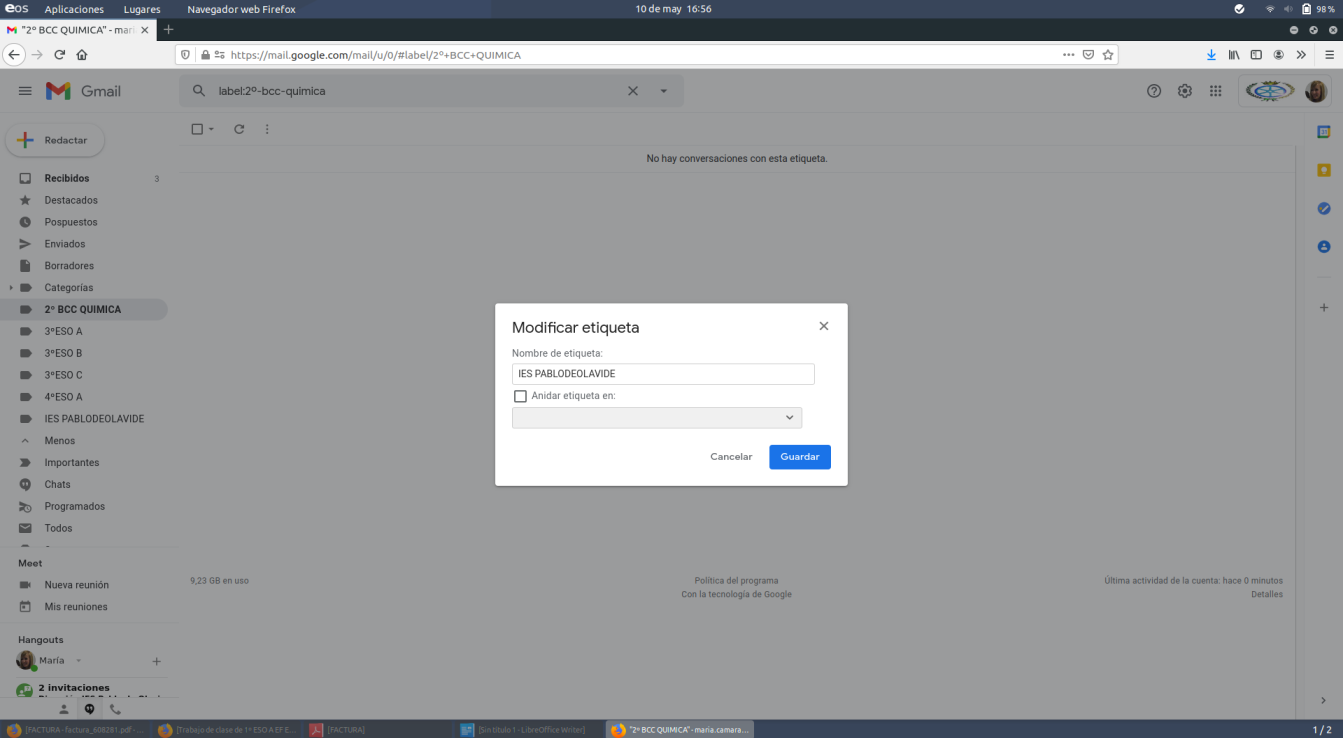 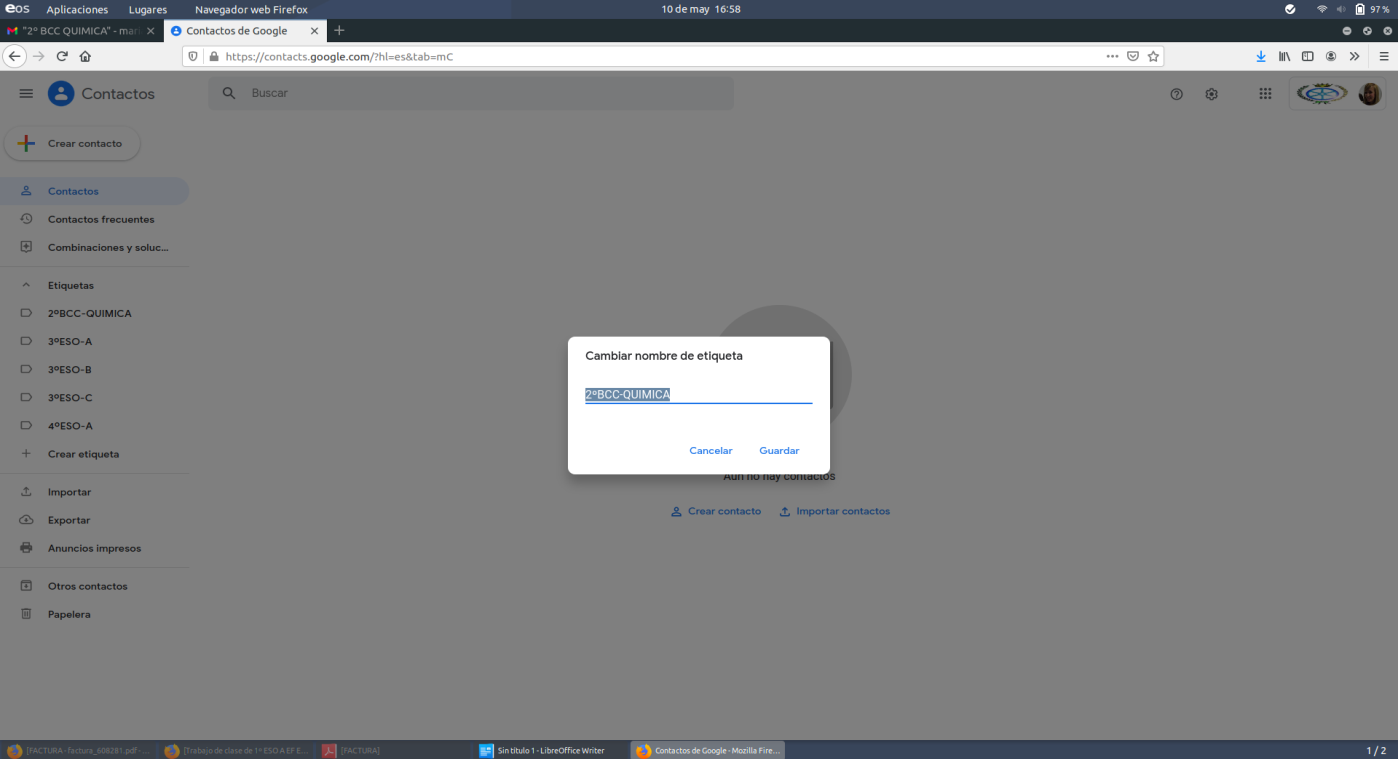 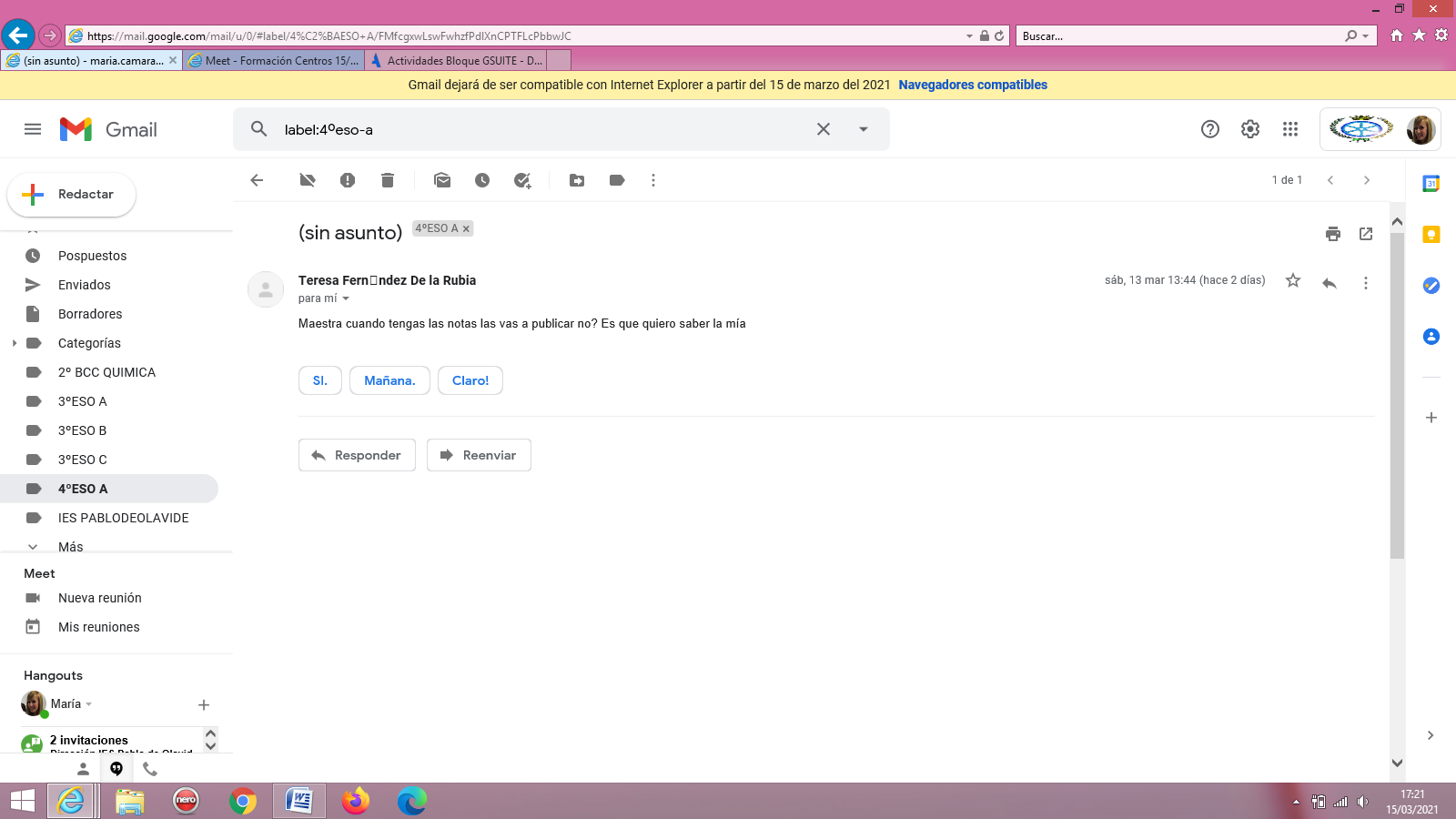 CREACIÓN DE UNA RÚBRIBA EN GOOGLE CLASSROOM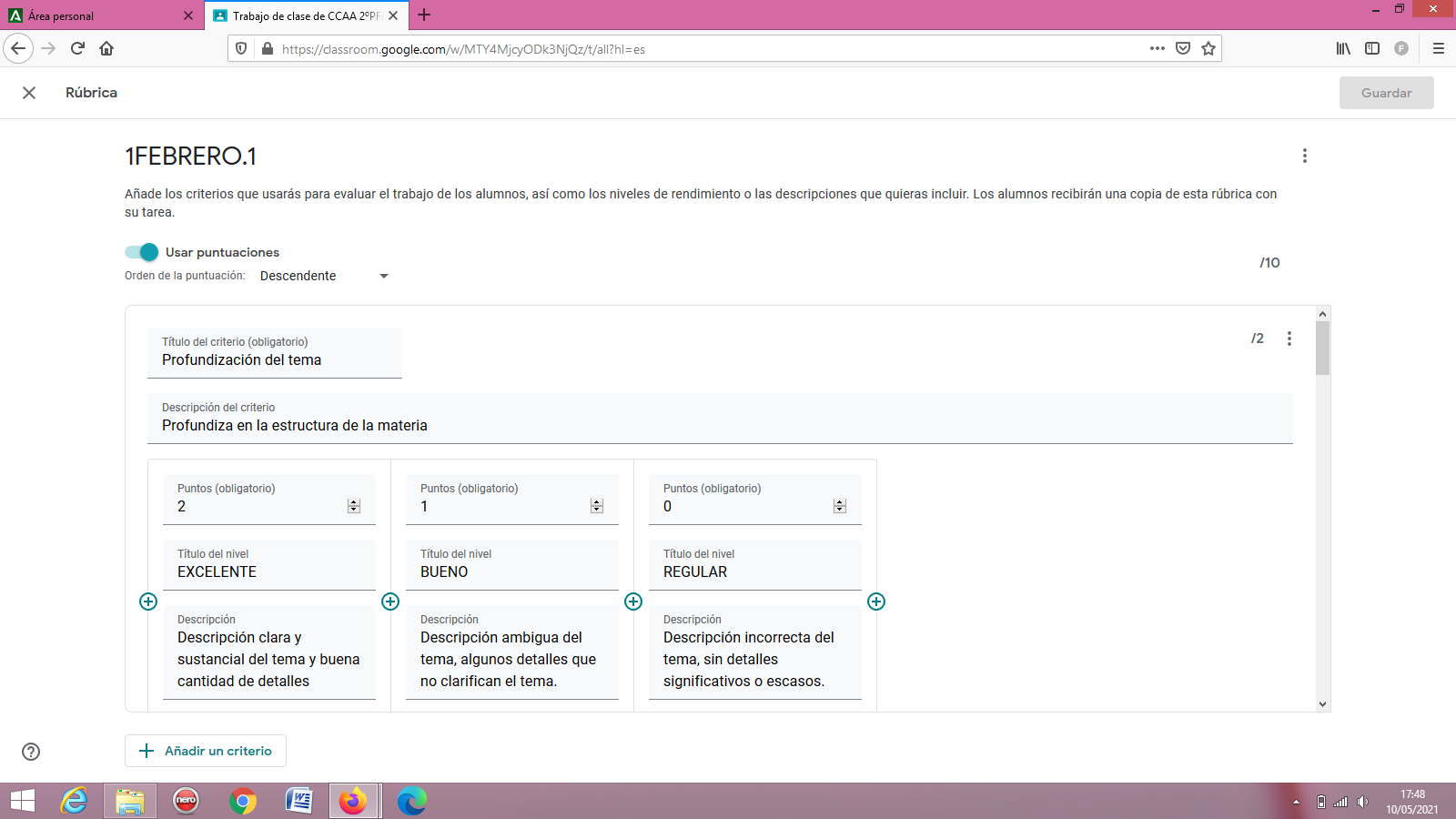 CREACIÓN DE UN FORMULARIO Y DESCARGA COMPLEMENTO FORM LIMITER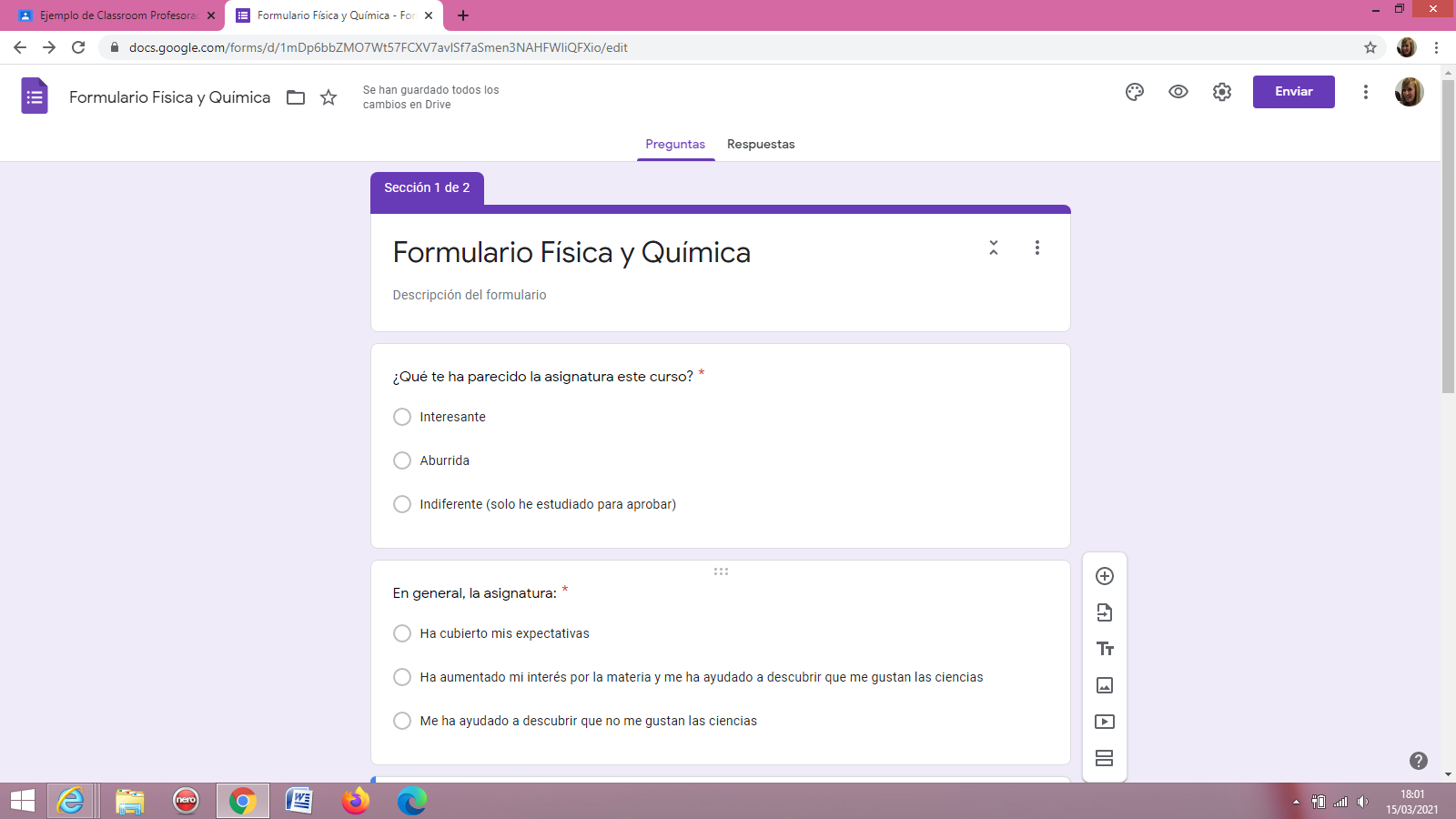 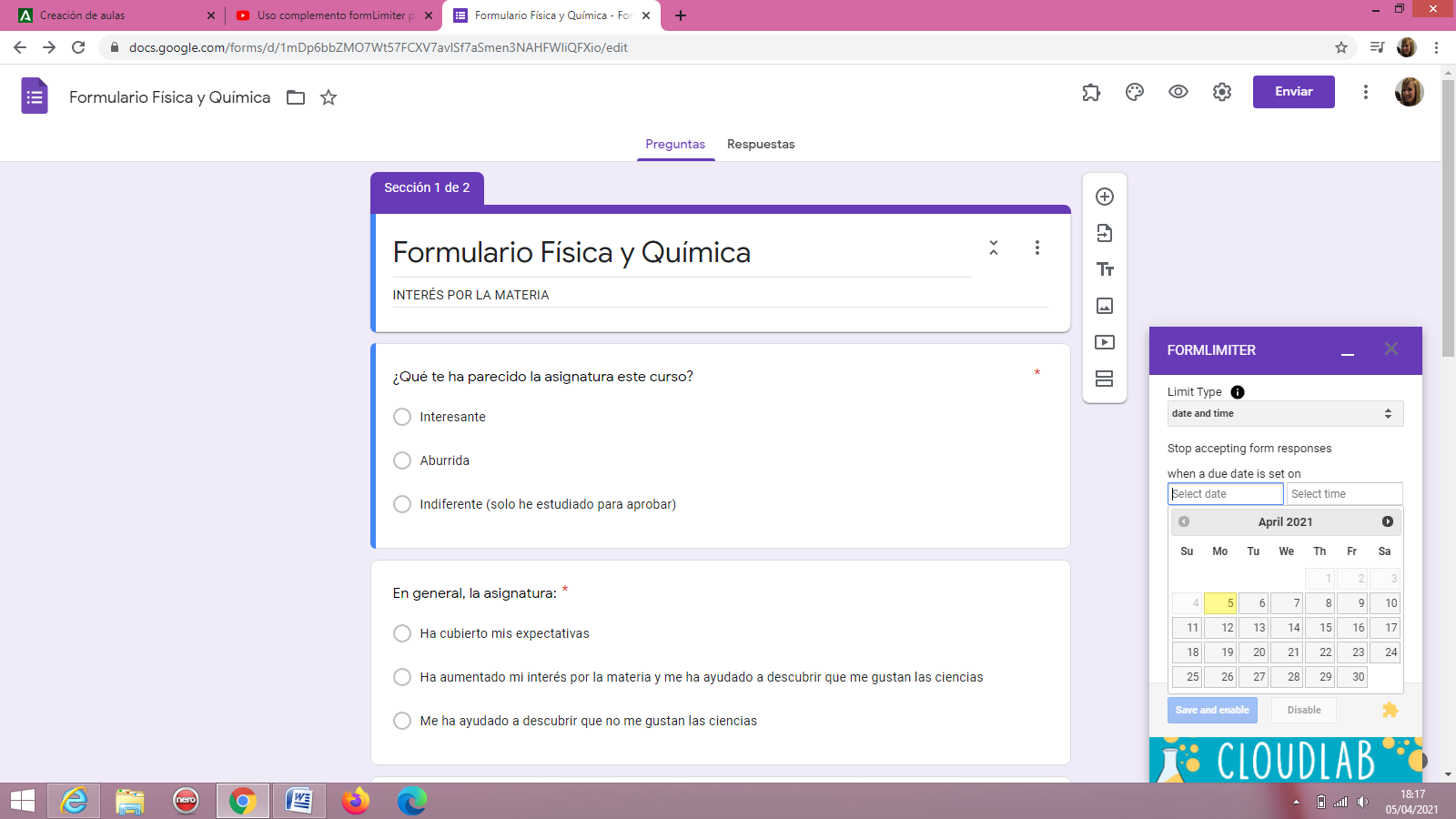 CALENDARIO EN GOOGLE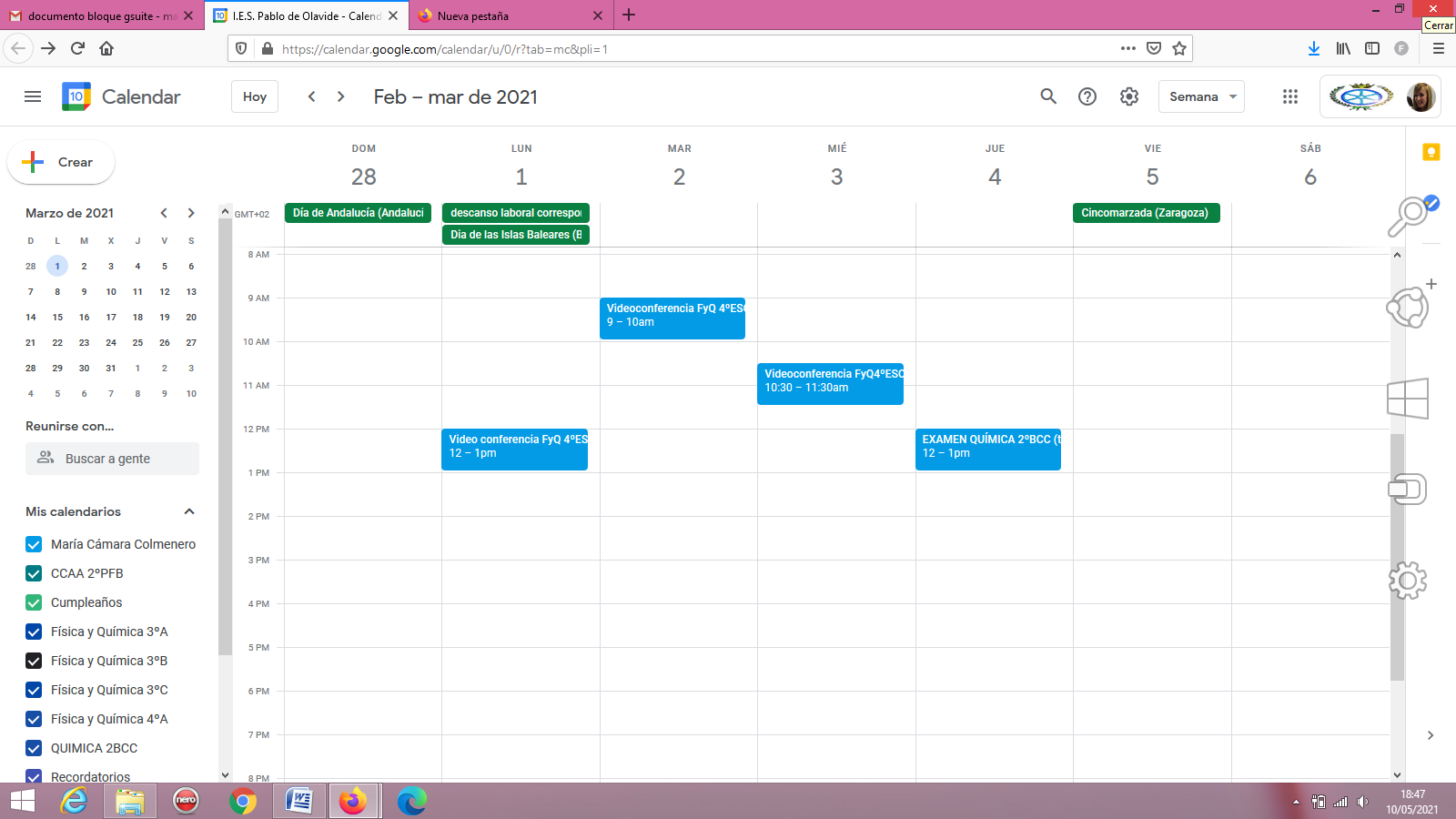 CUESTIONARIO EN GOOGLE CLASSROOM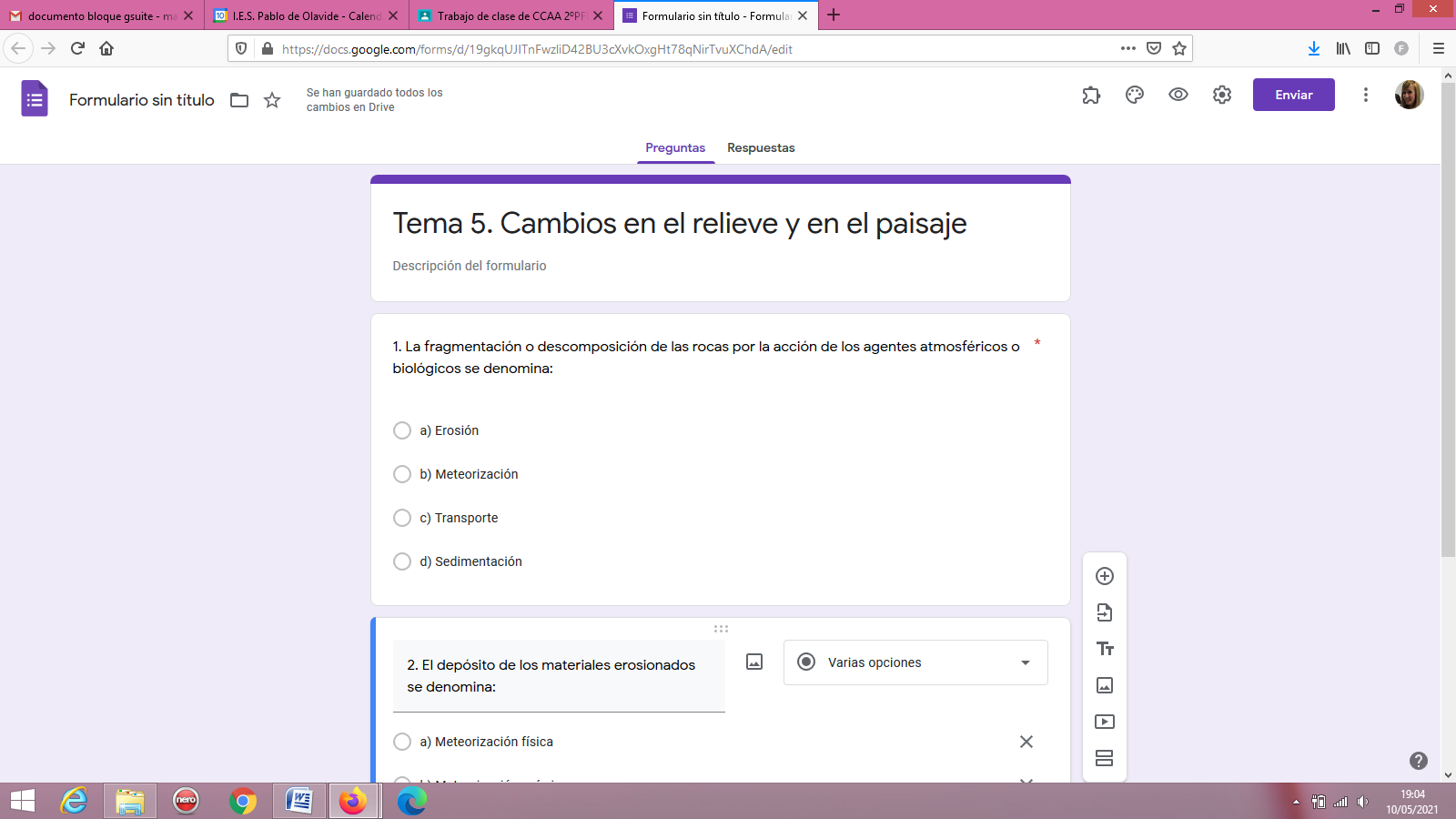 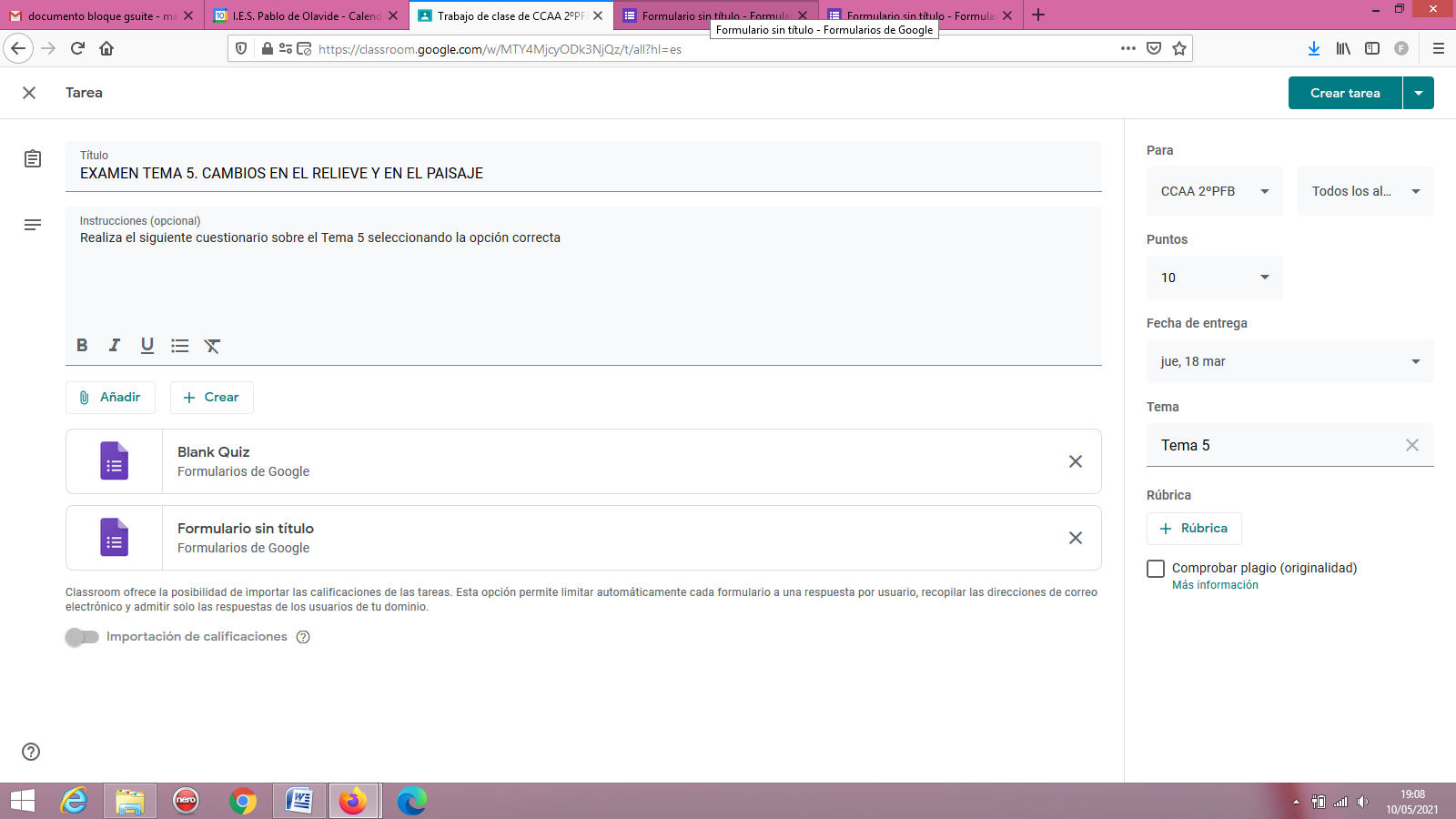 CREACIÓN DE UNA CLASE EN CLASSROOM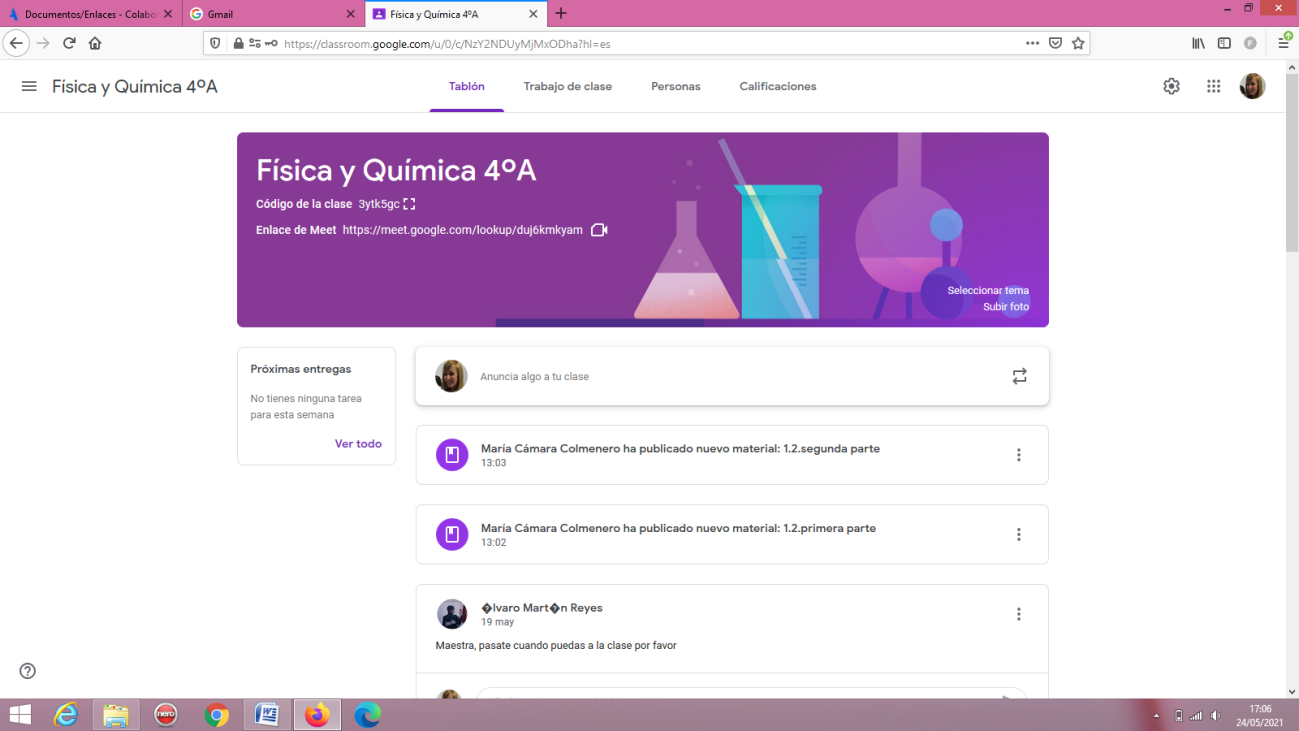 MATRICULACIÓN DEL ALUMNADO EN LA CLASE EN CLASSROOM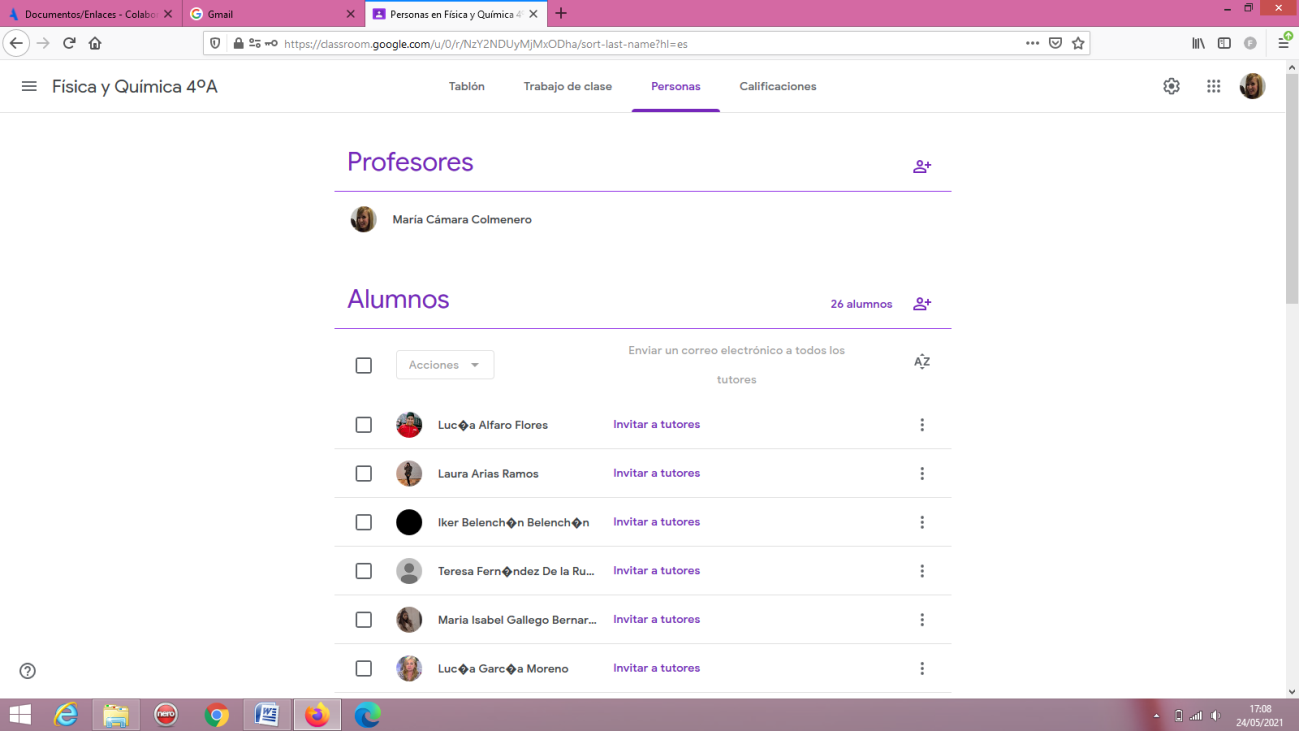 CREAR UN TEMA, SUBIDA DE MATERIAL Y CREACIÓN TAREA EN CLASSROOM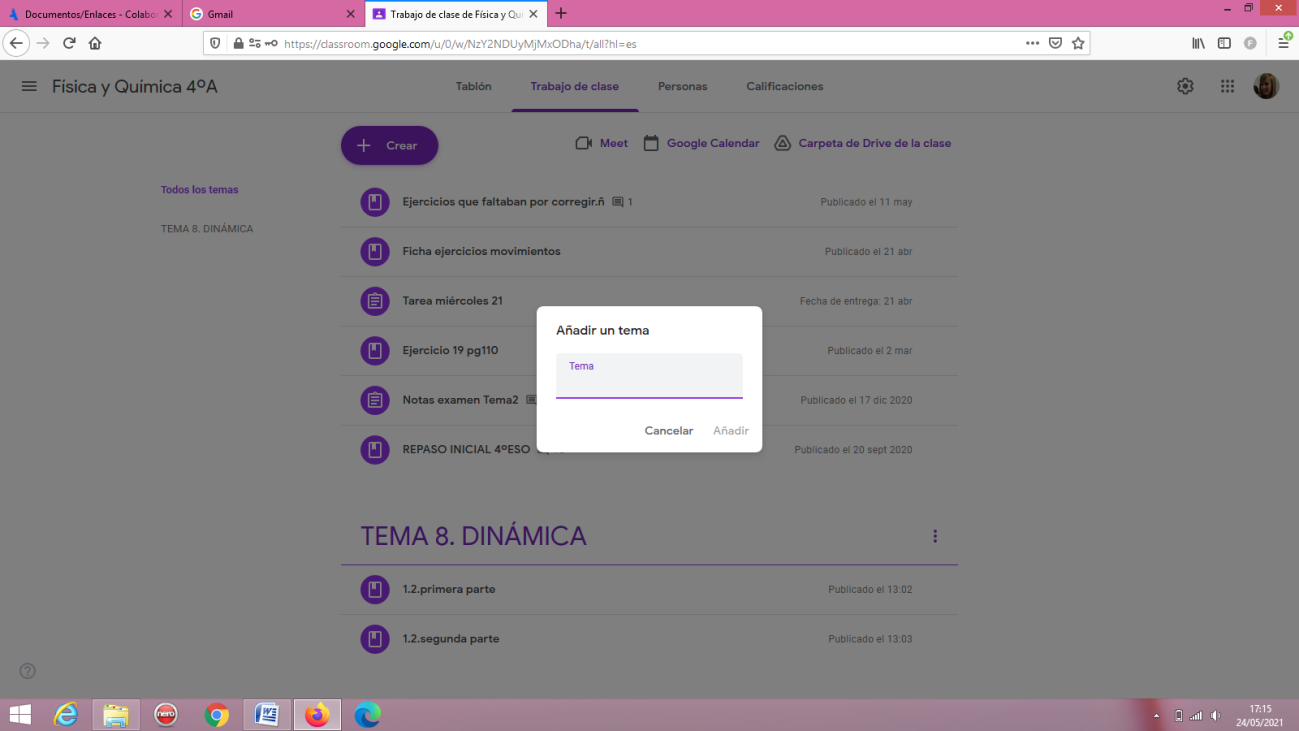 REUTILIZACIÓN DE UNA PUBLICACIÓN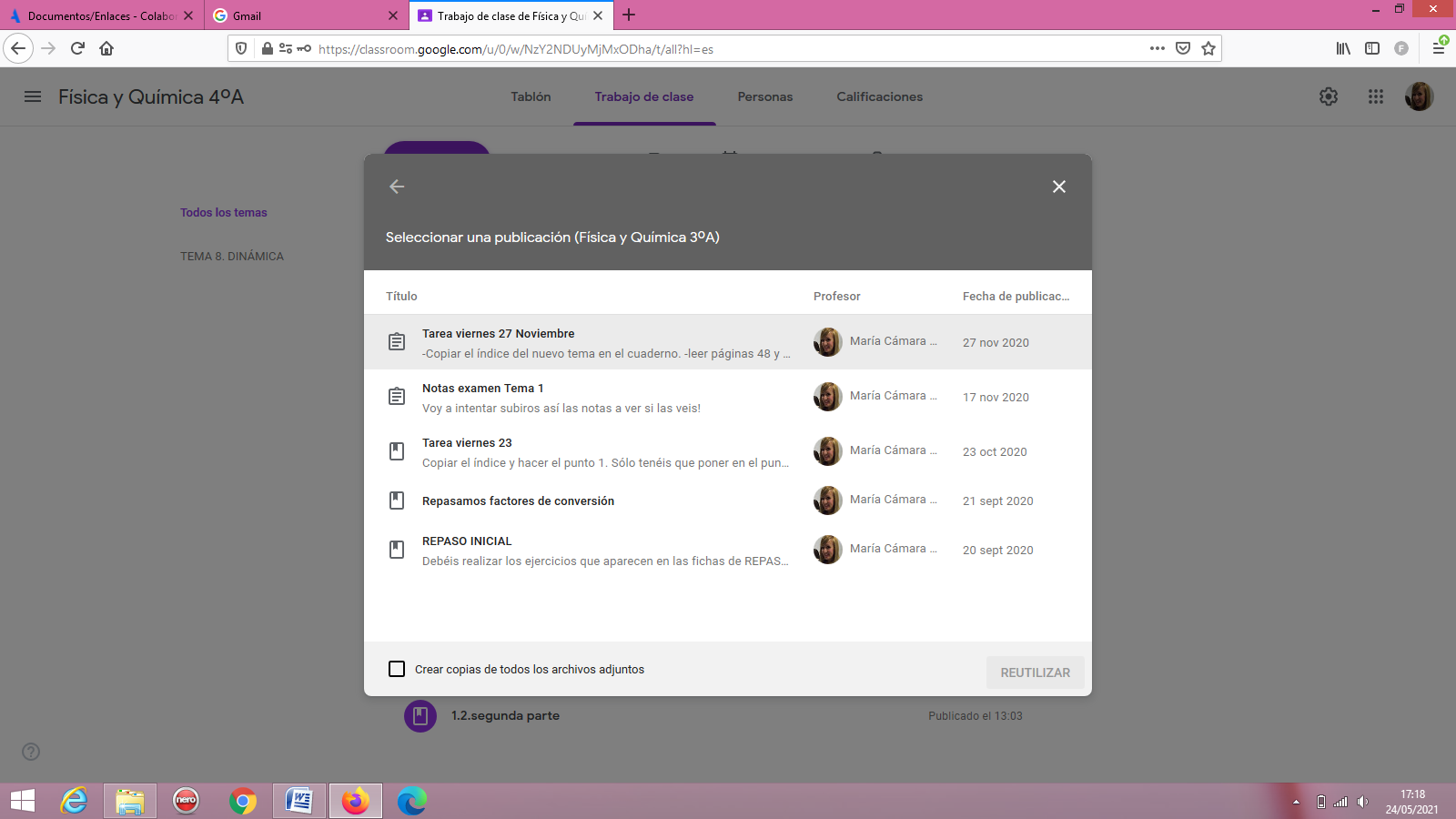 